Comparison of key skills specifications 2000/2002 with 2004 standardsX015461July 2004Issue 1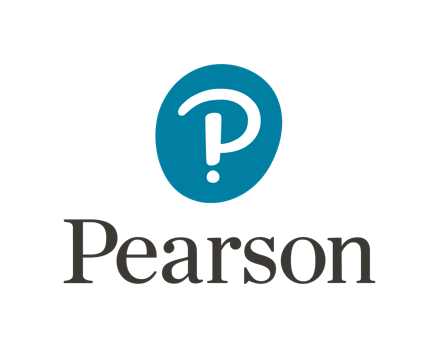 Mark SchemeMock Set 2Pearson Edexcel GCSE Mathematics (1MA1)Higher Tier (Non-Calculator) Paper 1H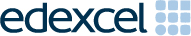 Edexcel and BTEC QualificationsEdexcel and BTEC qualifications are awarded by Pearson, the UK’s largest awarding body. We provide a wide range of qualifications including academic, vocational, occupational and specific programmes for employers. For further information visit our qualifications websites at www.edexcel.com or www.btec.co.uk. Alternatively, you can get in touch with us using the details on our contact us page at www.edexcel.com/contactus.Pearson: helping people progress, everywherePearson aspires to be the world’s leading learning company. Our aim is to help everyone progress in their lives through education. We believe in every kind of learning, for all kinds of people, wherever they are in the world. We’ve been involved in education for over 150 years, and by working across 70 countries, in 100 languages, we have built an international reputation for our commitment to high standards and raising achievement through innovation in education. Find out more about how we can help you and your students at: www.pearson.com/ukPublications Code All the material in this publication is copyright
© Pearson Education Ltd 2017General marking guidanceThese notes offer general guidance, but the specific notes for examiners appertaining to individual questions take precedence.1	All candidates must receive the same treatment. Examiners must mark the last candidate in exactly the same way as they mark the first.Where some judgement is required, mark schemes will provide the principles by which marks will be awarded; exemplification/indicative content will not be exhaustive. When examiners are in doubt regarding the application of the mark scheme to a candidate’s response, the response should be sent to review.2	All the marks on the mark scheme are designed to be awarded; mark schemes should be applied positively. Examiners should also be prepared to award zero marks if the candidate’s response is not worthy of credit according to the mark scheme. If there is a wrong answer (or no answer) indicated on the answer line always check the working in the body of the script (and on any diagrams), and award any marks appropriate from the mark scheme. Questions where working is not required: In general, the correct answer should be given full marks.Questions that specifically require working: In general, candidates who do not show working on this type of question will get no marks – full details will be given in the mark scheme for each individual question.	3	Crossed out workThis should be marked unless the candidate has replaced it with an alternative response. 4	Choice of methodIf there is a choice of methods shown, mark the method that leads to the answer given on the answer line.If no answer appears on the answer line, mark both methods then award the lower number of marks. 5	Incorrect methodIf it is clear from the working that the “correct” answer has been obtained from incorrect working, award 0 marks. Send the response to review for your Team Leader to check. 6	Follow through marksFollow through marks which involve a single stage calculation can be awarded without working as you can check the answer, but if ambiguous do not award.Follow through marks which involve more than one stage of calculation can only be awarded on sight of the relevant working, even if it appears obvious that there is only one way you could get the answer given.7	Ignoring subsequent workIt is appropriate to ignore subsequent work when the additional work does not change the answer in a way that is inappropriate for the question or its context. (eg. an incorrectly cancelled fraction when the unsimplified fraction would gain full marks). It is not appropriate to ignore subsequent work when the additional work essentially makes the answer incorrect (eg. incorrect algebraic simplification).8	ProbabilityProbability answers must be given as a fraction, percentage or decimal.  If a candidate gives a decimal equivalent to a probability, this should be written to at least 2 decimal places (unless tenths).  Incorrect notation should lose the accuracy marks, but be awarded any implied method marks.If a probability answer is given on the answer line using both incorrect and correct notation, award the marks.If a probability fraction is given then cancelled incorrectly, ignore the incorrectly cancelled answer.9	Linear equationsUnless indicated otherwise in the mark scheme, full marks can be gained if the solution alone is given on the answer line, or otherwise unambiguously identified in working (without contradiction elsewhere).  Where the correct solution only is shown substituted, but not identified as the solution, the accuracy mark is lost but any method marks can be awarded (embedded answers).10	Range of answersUnless otherwise stated, when an answer is given as a range (e.g 3.5 – 4.2) then this is inclusive of the end points (e.g 3.5, 4.2) and all numbers within the range.Higher tier Paper 1H (Non-calculator): Mock (Set 2) Mark SchemeGuidance on the use of abbreviations within this mark schemeM 	method mark awarded for a correct method or partial methodP	process mark awarded for a correct process as part of a problem solving questionA	accuracy mark (awarded after a correct method or process; if no method or process is seen then full marks for the question are implied but see individual mark schemes for more details)C	communication markB	unconditional accuracy mark (no method needed)oe 	or equivalentcao	correct answer onlyft	follow through (when appropriate as per mark scheme)sc	special casedep	dependent (on a previous mark)indep	independentawrt	answer which rounds toisw	ignore subsequent workingQuestionQuestionWorkingAnswerMarkNotesNotes1Ali  80M1starts with a first step , e.g. 280 ÷ (2 + 5) (= 40)starts with a first step , e.g. 280 ÷ (2 + 5) (= 40)Beth  200A1caocao271°M1finds an angle using parallel lines, e.g. BEF as 38º  or  EAB as x.  finds an angle using parallel lines, e.g. BEF as 38º  or  EAB as x.  M1shows a complete process to arrive at the required anglecould be evidenced by angles shown on the diagram shows a complete process to arrive at the required anglecould be evidenced by angles shown on the diagram A1caocaoC1alternate, corresponding or allied (co-interior) unambiguously given and  appropriate for their workingalternate, corresponding or allied (co-interior) unambiguously given and  appropriate for their workingC1for all other reasons given, e.g. Angles on a straight line add up to 180, Angles in a triangle add up to 180, Base angles of an isosceles triangle are equal  and  appropriate for their workingfor all other reasons given, e.g. Angles on a straight line add up to 180, Angles in a triangle add up to 180, Base angles of an isosceles triangle are equal  and  appropriate for their working33x + 1P1process to start to problem e.g. states perimeter algebraically,                                    e.g. 2x + 3 + 5x – 2 + 5x + 3process to start to problem e.g. states perimeter algebraically,                                    e.g. 2x + 3 + 5x – 2 + 5x + 3P1(dep P1) continues process e.g. simplifies to 12x + 4 or divides their linear expression (linked to perimeter) by 4(dep P1) continues process e.g. simplifies to 12x + 4 or divides their linear expression (linked to perimeter) by 4A1caocao4No with correct figuresP1starts process e.g. starts to find volume by showing how to find a prism which is part of the shape, or shows how to find the complete cross-sectional area,                       e.g. (1 × 10 × 10) or  (½ × 2 × 5) + (1 × 15) (= 20)starts process e.g. starts to find volume by showing how to find a prism which is part of the shape, or shows how to find the complete cross-sectional area,                       e.g. (1 × 10 × 10) or  (½ × 2 × 5) + (1 × 15) (= 20)P1(dep P1) complete process shown to find the vol of the pool (= 200 m3)(dep P1) complete process shown to find the vol of the pool (= 200 m3)P1process to convert between litres and cm3, e.g. 1 cm3 = 100 000 litres or 200 000 litresprocess to convert between litres and cm3, e.g. 1 cm3 = 100 000 litres or 200 000 litresA1time taken, e.g.  40 000 sec, 666.66.. minutes, 11.11.. hourstime taken, e.g.  40 000 sec, 666.66.. minutes, 11.11.. hoursC1comparison with correct comparable figures used, e.g. 36 000 < 40 000,                  600 < 666.66…, or 11.11… (10 given)comparison with correct comparable figures used, e.g. 36 000 < 40 000,                  600 < 666.66…, or 11.11… (10 given)5(a)20M1for complete proportion statement, e.g. 12 × 5 ÷ 3 oefor complete proportion statement, e.g. 12 × 5 ÷ 3 oeA1caocao(b)istatementC1e.g. work rate of each man is the same / does not change over timee.g. work rate of each man is the same / does not change over time  iistatementC1e.g. if rate slower it takes longer / rate faster takes less time i.e. needs to refer to how the rate changese.g. if rate slower it takes longer / rate faster takes less time i.e. needs to refer to how the rate changes6(a)completeB11/6, 5/6 shown on left hand branches, 1/6, 5/6 shown on left hand branches, tree diagramB11/8, 7/8, 1/8, 7/8 shown on right hand branches1/8, 7/8, 1/8, 7/8 shown on right hand branches(b)M1 oe (or ft their tree diagram, dep on having probabilities shown) oe (or ft their tree diagram, dep on having probabilities shown)A1oe (or ft tree diagram, dep on having probabilities shown)oe (or ft tree diagram, dep on having probabilities shown)7(a)n2 + 2M1begins to work with 2nd differences (e.g. shown as 2) or n2 + k (k ≠ 2)begins to work with 2nd differences (e.g. shown as 2) or n2 + k (k ≠ 2)A1caocao(b)2502B1ft a quadratic expressionft a quadratic expression8M1writes as improper fractions, e.g. writes as improper fractions, e.g. A1for , oefor , oe95(3p + 7q)P1for start to process, e.g. derivation of algebra using information, e.g. 3p + 7q or 50 divided in the ratio 3: 7for start to process, e.g. derivation of algebra using information, e.g. 3p + 7q or 50 divided in the ratio 3: 7P1for process to find mass of 1 litre of R, e.g. (3p + 7q) ÷ (3+7) or 15 : 35 oefor process to find mass of 1 litre of R, e.g. (3p + 7q) ÷ (3+7) or 15 : 35 oeA1oeoe1021P1for start to process, e.g.  use of a multiple of 1.1 or 110% oe or works with an area for A and increases by 10%for start to process, e.g.  use of a multiple of 1.1 or 110% oe or works with an area for A and increases by 10%P1for complete process, e.g. derivation of 121%, 1.21 oe or works with area of A and C to find percentage increasefor complete process, e.g. derivation of 121%, 1.21 oe or works with area of A and C to find percentage increaseA1caocao11(a)GraphB1for at least 5 of the 6 points plotted consistently within each intervalfor at least 5 of the 6 points plotted consistently within each intervalB1for a fully correct cumulative frequency graphfor a fully correct cumulative frequency graph(b)37 to 39M1for showing a method to find 25% of 80 (= 20)for showing a method to find 25% of 80 (= 20)M1for evidence of reading from the graph from 60 (dependent on having a cf graph)for evidence of reading from the graph from 60 (dependent on having a cf graph)A1estimate in the range 37 to 39 (ft their cf graph) estimate in the range 37 to 39 (ft their cf graph) 12NoC1for showing method to find total of all (30 × 14 or 420) or for bags (18 × 10 or 180) or using Mark’s result 18 × 10 + 12 × 4 for showing method to find total of all (30 × 14 or 420) or for bags (18 × 10 or 180) or using Mark’s result 18 × 10 + 12 × 4 (supported)C1(dep C1) or showing method to find total for boxes, e.g. “420” – “180” (= 240) or both totals using Mark’s mean e.g. 18 × 10 + 12 × 4 and 30 × 14(dep C1) or showing method to find total for boxes, e.g. “420” – “180” (= 240) or both totals using Mark’s mean e.g. 18 × 10 + 12 × 4 and 30 × 14C1for showing complete solution, e.g. leading to 240 ÷ 12 and 20, or 420 and 180 + 48 = 228for showing complete solution, e.g. leading to 240 ÷ 12 and 20, or 420 and 180 + 48 = 22813ProofM1for a fully complete method as far as finding two correct decimals that, when subtracted, give a terminating decimal (or integer) and showing intention to subtract, e.g.   9x = 3.9for a fully complete method as far as finding two correct decimals that, when subtracted, give a terminating decimal (or integer) and showing intention to subtract, e.g.   9x = 3.9A1correct working to conclusioncorrect working to conclusion14(a)46 to 50P1for start to process e.g. evidence of using volume, e.g. 1490 ÷  oe or use of estimates for start to process e.g. evidence of using volume, e.g. 1490 ÷  oe or use of estimates P1complete process , e.g. number = complete process , e.g. number = A1arrives at estimate, e.g. 46 to 50arrives at estimate, e.g. 46 to 50(b)would be lessC1e.g. most divisors have been made smaller e.g. most divisors have been made smaller 15(a)300B1for correct use of indices rules, e.g. sight of 3 from  or sight of 102  for correct use of indices rules, e.g. sight of 3 from  or sight of 102  B1for 300, 3×102 oefor 300, 3×102 oe(b)M1shows understanding of notation by working out one step, e.g. reciprocal or cube root (to both numbers).shows understanding of notation by working out one step, e.g. reciprocal or cube root (to both numbers).A1oeoe16M1intention to multiply both sides by t – 3  as the first stepintention to multiply both sides by t – 3  as the first stepM1isolate terms in t ie by moving t terms to one side of the equation, and everything else to the other sideisolate terms in t ie by moving t terms to one side of the equation, and everything else to the other sideM1factorise for t (dep on having an expression that can factorise for t).factorise for t (dep on having an expression that can factorise for t).A1oeoe17(a)(x – y)(3x – 3y – 2)M1identify x – y as a common factor , e.g.  (x – y)(……..)identify x – y as a common factor , e.g.  (x – y)(……..)(x – y)(3x – 3y – 2)A1oeoe(b)M1factorise 2x2 + x − 15 [= (2x − 5)(x + 3) ] or 3x2 + 9x  [= 3x(x + 3) ]factorise 2x2 + x − 15 [= (2x − 5)(x + 3) ] or 3x2 + 9x  [= 3x(x + 3) ]M1A1caocao18C1first step shown towards simplifying, e.g.  first step shown towards simplifying, e.g.  C1simplifies denominator, e.g. simplifies denominator, e.g. C1conclusion to get resultconclusion to get result19shows resultC1shows expansion of the squares of any three consecutive numbers shown algebraically, e.g. (4n2 + 4n + 1) or (4n2 + 12n + 9) or (4n2 + 20n + 25)shows expansion of the squares of any three consecutive numbers shown algebraically, e.g. (4n2 + 4n + 1) or (4n2 + 12n + 9) or (4n2 + 20n + 25)C1simplifies , e.g. 12n2 + 36n + 35simplifies , e.g. 12n2 + 36n + 35C1arrives at 12(n2 + 3n + 2) + 11 (oe)  and concludes resultarrives at 12(n2 + 3n + 2) + 11 (oe)  and concludes result200.5M1writes  as   −a + b or  as  ½ ( −a + b)  oewrites  as   −a + b or  as  ½ ( −a + b)  oeM1writes  as  +  or b − ½ (“−a + b”) or  +  or a + ½ (“−a + b”) where “−a + b” is ft their expression for  or 2 × writes  as  +  or b − ½ (“−a + b”) or  +  or a + ½ (“−a + b”) where “−a + b” is ft their expression for  or 2 × A1for stating k as 0.5, and supported by a vector methodfor stating k as 0.5, and supported by a vector method21width = length = 9P1start to process e.g. establishes that   x2 = xy + 66start to process e.g. establishes that   x2 = xy + 66width = length = 9P1process to form equation in one variable, e.g. substitute in:                                       e.g. (3y + 4)2 = y(3y + 4) + 66  or x2 = 66 + (x(x − 4))/3process to form equation in one variable, e.g. substitute in:                                       e.g. (3y + 4)2 = y(3y + 4) + 66  or x2 = 66 + (x(x − 4))/3width = length = 9P1process to arrive at equation to be solved   3y2 + 10y − 25 = 0 or x2 + 2x – 99 = 0  oeprocess to arrive at equation to be solved   3y2 + 10y − 25 = 0 or x2 + 2x – 99 = 0  oeP1process to  solve, e.g. (3y – 5)(y + 5) = 0 or (x – 9)(x + 11) = 0process to  solve, e.g. (3y – 5)(y + 5) = 0 or (x – 9)(x + 11) = 0P1selection of y = 5/3 or x = 9 as only solution, and subs to find other variableselection of y = 5/3 or x = 9 as only solution, and subs to find other variableA1y (width) = (cm) and x (length) = 9 (cm)y (width) = (cm) and x (length) = 9 (cm)22proofC1if YG is the height of AYB and XH  is the height of AXB then YG=XH since the areas are the sameif YG is the height of AYB and XH  is the height of AXB then YG=XH since the areas are the sameC1XMH = GMY (opposite angles) or XHM = YGM (both 90°)identifies heights XH (=h) and GY  (=H)C1conclusion that triangles MHX and YGM are congruentassociation of  sin x = h/XM and sin x = H/YMC1conclusion and statement that  XM = MYconclusion and statement that  XM = MY